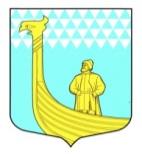   СОВЕТ ДЕПУТАТОВВЫНДИНООСТРОВСКОГО  СЕЛЬСКОГО ПОСЕЛЕНИЯВОЛХОВСКОГО  МУНИЦИПАЛЬНОГО РАЙОНАЛЕНИНГРАДСКОЙ  ОБЛАСТИчетвертого  созываР Е Ш Е  Н И Еот  14 февраля  2024 года                                                                                  № 6 Об отчёте главы  администрации Вындиноостровского сельского поселения Волховского муниципального района Ленинградской области  о своей деятельности и деятельности администрации  за 2023 год и задачи органов местного самоуправления Вындиноостровского сельского поселения на 2024 год В соответствии с Федеральным законом Российской Федерации от 06.10.2003 № 131-ФЗ «Об общих принципах организации местного самоуправления в Российской Федерации»,  Уставом Вындиноостровского сельского поселения Волховского муниципального района Ленинградской области, заслушав и обсудив отчёт главы  администрации Вындиноостровского сельского поселения  о своей деятельности и деятельности администрации за 2023 год и задачи органов местного самоуправления  Вындиноостровского сельского поселения на 2024 год, совет депутатов Вындиноостровского сельского поселения  р е ш и л:1. Принять к сведению отчёт главы администрации Вындиноостровского сельского поселения Черемхиной Е.В. о результатах своей деятельности и деятельности администрации Вындиноостровского сельского поселения за 2023 год согласно приложения.2. Признать по результатам отчёта деятельность главы администрации и администрации Вындиноостровского сельского поселения  за 2023 год удовлетворительной.3. Опубликовать (обнародовать) настоящее решение в газете «Волховские огни» и разместить на официальном сайте вындиноостровского сельского поселения http://vindinostrov.ru/ .Глава Вындиноостровского сельского поселения                Э.С. Алексашкин 